                                                        Приложение 1.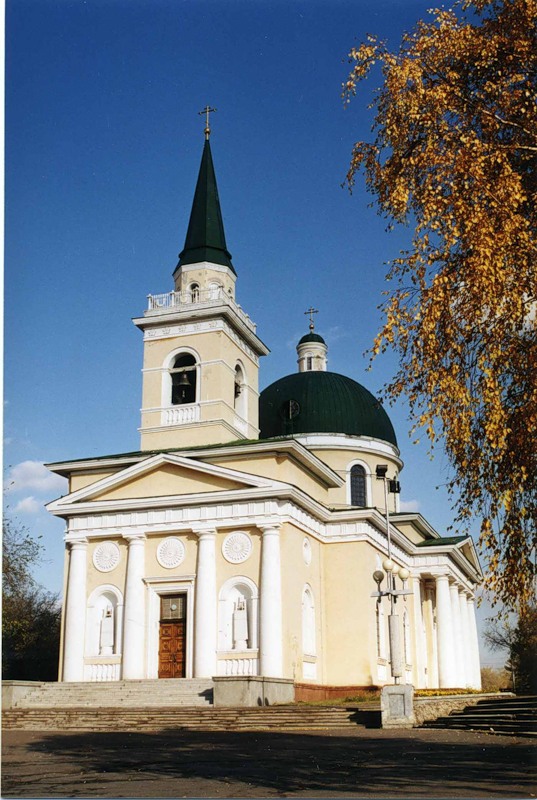 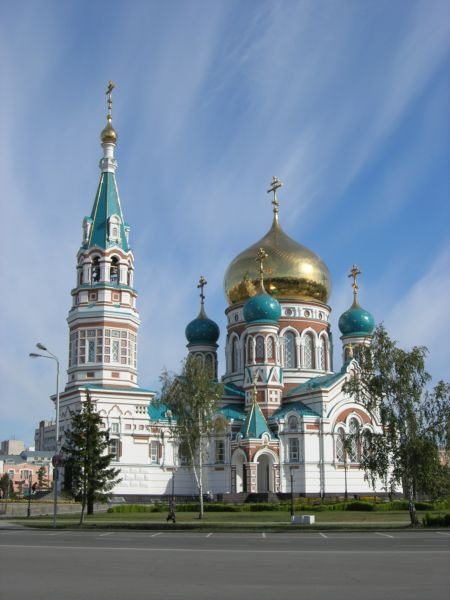 Рисунок 1.                                                                         Рисунок 2.                                  Омский кафедральный Успенский собор.                        Никольская церковь.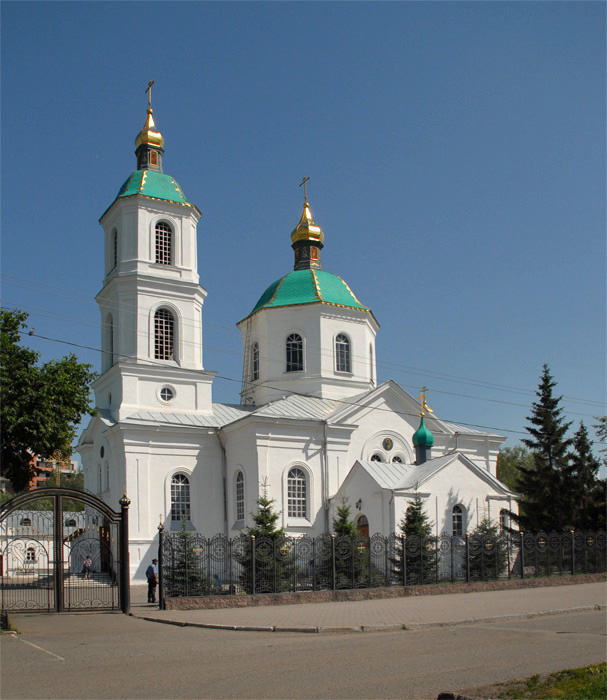 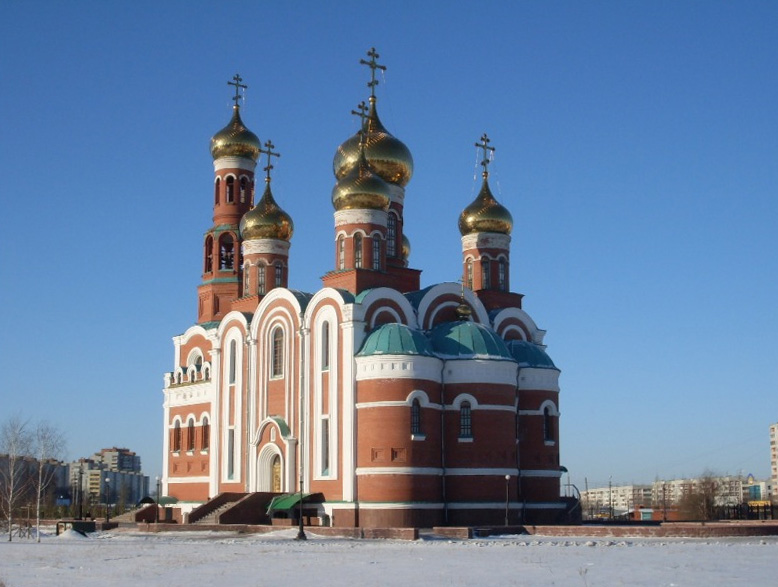 Рисунок 3.                                                            Рисунок 4.Тарская церковь.                           Собор Рождества Христова.  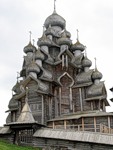 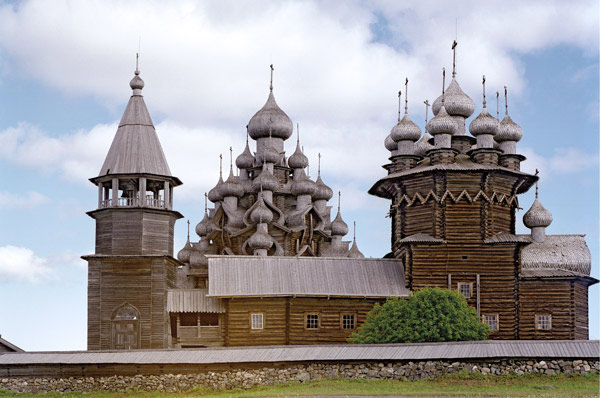 Рисунок 5. Преображенская церковь, Кижи.     Рисунок 6. Ансамбль Кижского Погоста с                                                                                                                                                                                         его деревянными сельскими постройками.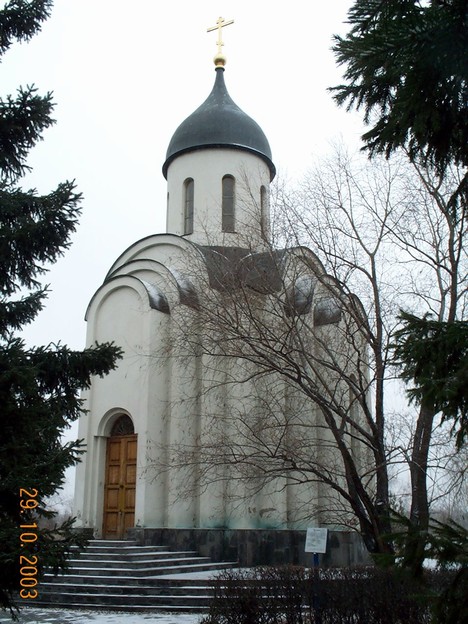 Рисунок 7.  Часовня в Омском мемориальном сквере. 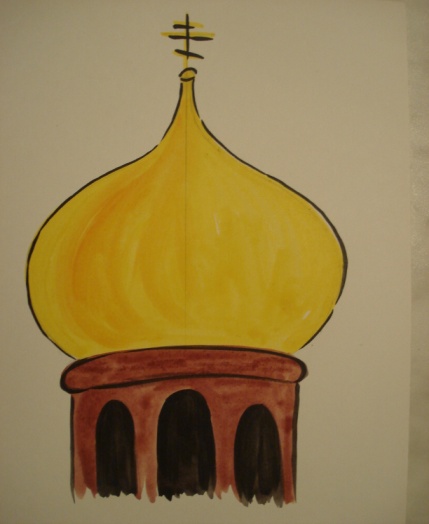 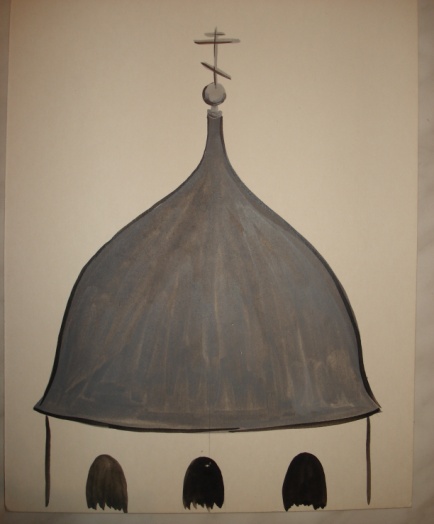 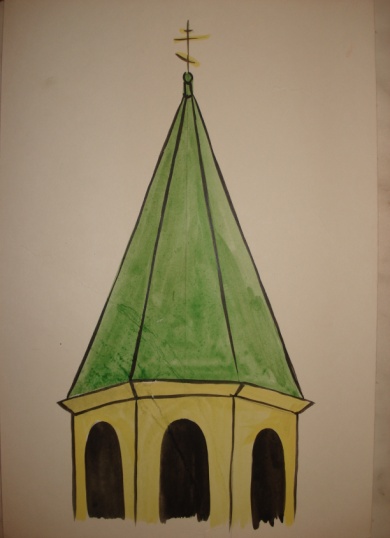 Рисунок 8. Луковичный.            Рисунок 9. Шлемообразный.      Рисунок 10. Шатровый.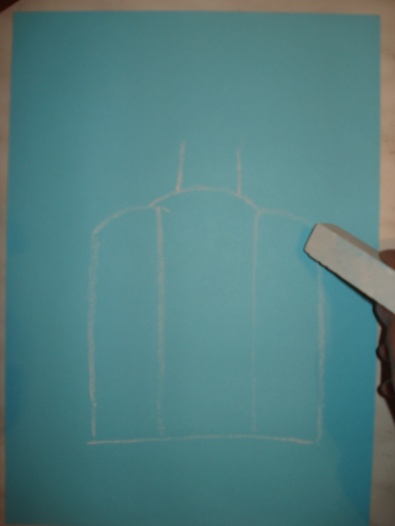 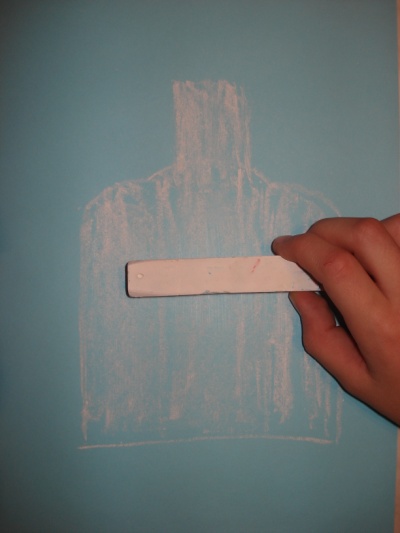                Рисунок 11.                                                  Рисунок 12.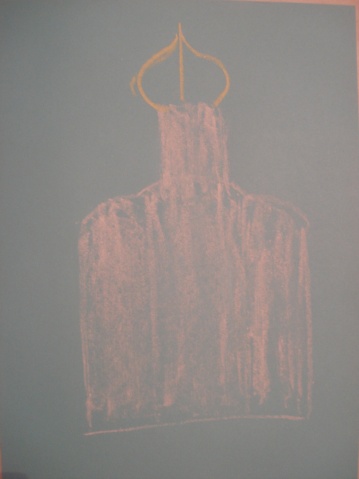 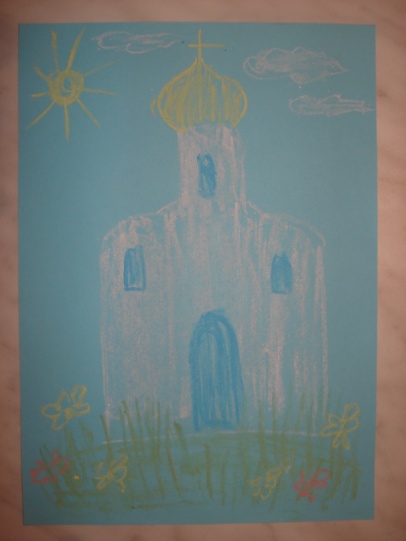                Рисунок 13.                                                      Рисунок 14.                          